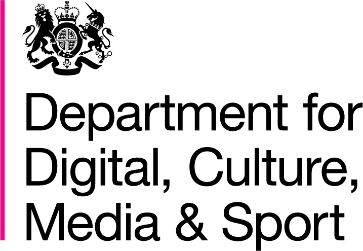 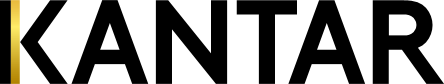 ContentsAppendix B – CAWI questionnaire Section 1: Intro and opening demographicsINTRO [ASK ALL] Thank you for choosing to take part in the Community Life Survey. Please click the (>) button to start the survey.SEX [ASK ALL] First a few questions about yourself.What is your gender? 1. Male 2. Female 3. Identify in another wayAGE [ASK ALL] How old are you? Please click the (>) button for more answer options. 16..99 AGE2 [ASK IF AGEIF = DK OR REF] Which of the following age bands are you? 1. 16 to 19 2. 20 to 24 3. 25 to 29 4. 30 to 34 5. 35 to 39 6. 40 to 44 7. 45 to 49 8. 50 to 54 9. 55 to 59 10. 60 to 64 11. 65 to 69 12. 70 to 74 13. 75 to 79 14. 80 or overIntOft [ASK IF ALL] How often do you access the internet? Please include internet access from any device, including mobile/tablet only internet access. This can be for any purpose ranging from checking your emails to online shopping. 1. More than once a day 2. Once a day 3. 2-3 times per week 4. About once a week 5. About once a fortnight 6. About once a month 7. About once every 2-3 months 8. About once every 6 months 9. Less often10. Not at allSection 2: Social contact and neighbourhoodFamIntro [ASK ALL] The next few questions are about how often you personally contact your family members and friends. Please do not include any people you live with.FrndRel1-4Not including anyone you live with, on average, how often do you...?FrndSat1-2 [ASK ALL]How much do you agree or disagree with the following statements?Counton1 [ASK ALL]Is there anyone who you can really count on to listen to you when you need to talk?Please click the (>) button for more answer options.1. Yes, one person2. Yes, more than one person3. No oneNEIGHINTRO [ASK ALL] The next questions are about your neighbourhood. Please think of the area within a few minutes walking distance from your home.SchatN	 [ASK ALL]How often do you chat to your neighbours, more than to just say hello?Please click the (>) button for more answer options.1. On most days2. Once or twice a week3. Once or twice a month4. Less than once a month5. Never6. Don't have any neighboursNComfort3 [ASK IF NOT SchatN = 6]If you were ill and at home on your own, and needed someone to collect a few shopping essentials, how comfortable would you feel asking a neighbour to do this for you?1. 	Very comfortable2. 	Fairly comfortable3. 	Fairly uncomfortable4. 	Very uncomfortableSTrust	[ASK ALL]Thinking about the people who live in this neighbourhood, to what extent do you believe they can be trusted?Please click the > button for more answer options.1. Many of the people can be trusted2. Some of the people can be trusted3. A few of the people can be trusted4. None of the people can be trusted5. Just moved hereCOVHelp [ASK ALL]Do you think people are doing things to help others more, about the same, or less since the start of the virus outbreak?Please click the > button for more answer optionsMoreAbout the sameLessSection 3: Formal volunteeringFIntro1 [ASK ALL] The next questions are about your involvement with groups, clubs or organisationsFGroupIntro [ASK ALL]For each of the following types of groups, clubs or organisations, please state whether you have been involved with any of these in the last four months, that is since [DATE 4 MONTHS AGO]. Please include anything you have done online (e.g. via video link or online chat/forum) as well as anything you have done in person. FGroupA-FGroupP [ASK ALL]Other_P [ASK ALL]Have you been involved with any other groups, clubs or organisations in the last four months?YesNoP_Oth	[ASK IF Other_P=1]Please enter the other activities you have been involved with in the last four months into the box.FUnPd	[ASK IF YES AT ANY OF FGROUPA-P INCLUDES OTHER (FGROUPP)]In the last four months, have you given unpaid help to [the group, club or organisation/any of the groups, clubs or organisations] you’ve just selected in any of the following ways?Please select all that apply.A. Raising or handling money/taking part in sponsored eventsB. Leading a group/member of a committeeC. Getting other people involvedD. Organising or helping to run an activity or eventE. Visiting peopleF. Befriending or mentoring peopleG. Giving advice/information/counsellingH. Secretarial, admin or clerical workI. Providing transport/drivingJ. RepresentingK. CampaigningL. Other practical help (e.g. helping out at school, shopping)M. Any other helpNone of the aboveFUnOft [ASK IF YES AT ANY OF FGROUPA-P AND AT LEAST ONE OF CODES A-M SELECTED AT    FUnPd)]In the last four months, how often have you helped [this/these] group(s), club(s) or organisation(s)?1. At least once a week2. Less than once a week but at least once a month3. Less often than once a monthFUnHrs [ASK IF YES AT ANY OF FGROUPA-P AND AT LEAST ONE OF CODES A-M SELECTED AT FUnPd)]Now just thinking about the last 4 weeks. Approximately how many hours have you spent helping this/these] group(s), club(s) or organisation(s) in the last 4 weeks?If you are not sure please provide your best estimate.FVolCovid [ASK IF YES AT ANY OF FGROUPA-P AND AT LEAST ONE OF CODES A-M SELECTED AT FUnPd]Thinking about all the activities you have done as part of [this group, club or organisation/these groups, clubs or organisations] in the last four months, have any of these been specifically related to helping people affected by coronavirus or current restrictions associated with this?YesNoFMutAid [ASK IF FVOLCOVID=YES]Thinking about the help you have given to [this group, club or organisation/these groups, clubs or organisations] which was related to the coronavirus, was any of this organised through an independent local community group (e.g. mutual aid group, community forum, neighbourhood group, etc.)?YesNoFVolCovWhen	[ASK IF FVOLCOVID=YES]And thinking about the help you have given to [this group, club or organisation/these groups, clubs or organisations] which was related to the coronavirus, did you sign up to any of these activities after the virus outbreak or were you already involved in [the activity/these activities]?I started [this activity/(some of) these activities] after the virus outbreakI was already involved in [this activity/these activities] before the virus outbreakBVHelp	 [ASK ALL]If FUnoFT=Less often use this text:1) You said earlier that you help group(s)/club(s)/organisation(s) occasionally, that is less than once a month. Thinking ahead to when restrictions end and life starts getting back to normal, would you like to spend any more time helping groups, clubs or organisations?If FUnoFT= Don’t Know use this text:(2) You said earlier that you help group(s)/club(s)/organisation(s). Thinking ahead to when restrictions end and life starts getting back to normal, would you like to spend any more time helping groups, clubs or organisations? IF (FGROUPA-P ALL = NO) OR (FUNPD = NONE), use this text:(3) Thinking ahead to when restrictions end and life starts getting back to normal, would you like to spend any time helping groups, clubs or organisations? IF (FunOft=1 or 2), use this text:(4) Thinking ahead to when restrictions end and life starts getting back to normal, would you like to continue to spend time helping groups, clubs or organisations?1. Yes2. NoVBarr [ASK IF (FGROUPA-P ALL = NO) OR (FUNPD = NONE) OR (FUNOFT = LESS OFTEN OR DON’T KNOW)]If never volunteered formally ((FGroup A-P ALL = NO OR FunPd= None) use this text:(1) Which, if any, of these are reasons why you don’t give unpaid help to groups, clubs or organisations?If irregular formal volunteer (FunOft= Less than once a month OR Don’t Know) use this text:(2) Which, if any, of these are reasons why you don’t give unpaid help to groups, clubs or organisations more regularly?Please select all that apply.A. I have work commitmentsB. I have to look after children/the homeC. I have to look after someone who is elderly or illD. I have to studyE. I do other things with my spare timeF. I’m not the right ageG. I don't know any groups that need helpH. I haven't heard about opportunities to give help/ I couldn’t find opportunitiesI. I'm new to the areaJ. I have never thought about itK. I have an illness or disability that I feel prevents me from getting involvedL. It is not my responsibilityM. Too difficult during the coronavirus outbreak N. Other reason (specify)Section 4: Informal volunteeringIIntro1 	[ASK ALL] The next section asks about any unpaid help you as an individual may have given to other people, that is apart from any help given through a group, club or organisation. This could be help for a friend, neighbour or someone else but not a relative.IHlp [ASK ALL]In the last four months, that is, since [DATE 4 MONTHS AGO], have you done any of these things, unpaid, for someone who was not a relative? Please select all that apply. 1. Keeping in touch with someone who has difficulty getting out and about (visiting in person, telephoning or e-mailing)2. Doing shopping, collecting medicines or pension, paying bills, dog walking etc.3. Cooking, cleaning, laundry, gardening or other routine household jobs4. Decorating, or doing any kind of home or car repairs5. Babysitting or caring for children6. Sitting with or providing personal care (e.g. washing, dressing) for someone who is sick or frail7. Looking after a property or a pet for someone who is away8. Giving advice9. Writing letters or filling in forms10. Representing someone (for example talking to a council department or to a doctor)11. Transporting or escorting someone (for example to a hospital or on an outing)12. Anything else13. No help given in the last four monthsIHlpOft	[ASK IF NOT IHLP=13 (NONE)] In the last four months, that is, since [DATE 4 MONTHS AGO], about how often have you done [this/these things?]?This includes:(LIST RESPONSES GIVEN AT IHLP)1. At least once a week2. Less than once a week but at least once a month3. Less often than once a monthIHlpHrs	 [ASK IF NOT IHLP=13 (NONE)]In the last 4 weeks, approximately how many hours have you spent doing [this/these things?? If you are not sure please provide your best estimate.Answer must be in the range from 0 up to 999: ____ IVolCovid [ASK IF NOT IHLP=13 (NONE)]Thinking about the unpaid help you have given to someone who is not a relative in the last four months, has any of this been specifically related to helping people affected by coronavirus or current restrictions associated with this?YesNoIVolCovWhen [ASK IF IVOLCOVID=YES]And thinking about the unpaid help you have given to someone who is not a relative which was related to the coronavirus, was any of this started since the start of the virus break?I started [this activity/(some of) these activities] after the virus outbreakI was already involved in [this activity/these activities] before the virus outbreakCOMMGP [ASK ALL WHO USE INTERNET IntOft=1-9] In the last four months, have you taken part in any type of online community activity e.g. as part of an online community group, online chat group, street or neighbourhood social media or WhatsApp group? Yes, every day or most daysYes, at least once a weekYes, but less oftenNoSection 5: Charitable givingGIntro1 [ASK ALL] Next are some questions about giving money to charity.GGroup [ASK ALL]In the last 4 weeks, have you given money to charity in any of the following ways? Please exclude donating goods or prizes.Please select all that apply.DonationsA. Money to collection tins (e.g. door-to-door, in the street, in a pub, at work, on a shop counter, etc.)B. Collection at church, mosque or other place of worshipC. Collections using a charity envelope/cheque in the postD. Covenant or debit from salary, payroll givingE. Donation – via direct debit, standing orderF. Giving to people begging on the streetG. Donation – in person or on phone (excluding online or via text message)H. Donation – online/via websiteI. Donation – by text messageJ. Donation – via an ATM/cash machineK. Donation – made through contactless technologyPurchases/fundraisingL. Buying raffle tickets (NOT national or health lottery)M. Buying goods from a charity shop, catalogue or onlineN. Making a purchase where the price includes a charitable donation/or where you can add a charitable donation to the purchaseO. Buying tickets or spending money at fundraising events (e.g. charity dinners, fetes, jumble sales)SponsorshipP. Sponsorship (not online)Q. Sponsorship (online)OtherR. Other method of giving (excluding donating goods or prizes) (specify)S. Did not give money to charityGivAmt	 [ASK IF NOT GGROUP= DID NOT GIVE TO CHARITY AND NOT DK OR REF]Approximately how much have you given to charity in the last 4 weeks?Please enter the amount to the nearest pound.Please exclude buying goods.If you are not sure please provide your best estimate.Caus4w [ASK IF NOT GGROUP= DID NOT GIVE TO CHARITY AND NOT DK OR REF]To which of these causes have you given money in the last 4 weeks?Please select all that apply.A.	Schools, colleges, universities or other educationB.	Children or young people (outside school)C.	Sports/exerciseD.	Religion/Place of WorshipE.	Older peopleF.	Overseas Aid / Disaster ReliefG.	Medical ResearchH.	Hospitals and HospicesI. 	Physical/ Mental Healthcare/Disabled people (including blind or deaf people)J. 	Social WelfareK.	Conservation, the environment and heritageL. 	Animal WelfareM. The arts and museumsN.	Hobbies / Recreation/ Social clubsO.	Other (specify)None of theseTEUse2 [ASK ALL]Would any of these things encourage you to start giving to charity or to increase the amount you currently give?Please select all that apply.1. 	More information about charities I could support2. 	Knowing that my money will be spent locally3. 	Receiving letter/email of thanks from the charity4. 	Receiving information on what has been done with my donation5. 	Being asked to increase my donation6. 	Confidence that the money will be used efficiently7. 	More tax efficient methods (e.g. Gift Aid, giving via self-assessment)8. 	More generous tax relief9. 	Being asked by someone I know10. Having more money11. If payroll giving were available12. If the charity helped me/someone close to me13. None of theseSection 6: Wellbeing and lonelinessWellintro [ASK ALL] The next questions ask about your feelings on aspects of your life. They are included to help measure people’s wellbeing and the information produced will not identify you or anyone in your household. There are no right or wrong answers. For each of these questions please give an answer on a scale of 0 to ten, where 0 is 'not at all' and 10 is 'completely'. WellB1	[ASK ALL]Overall, how satisfied are you with your life nowadays?Please click the (>) button for more answer options.(SCALE: 0 (Not at all satisfied) to 10 (completely satisfied))WellB4	[ASK ALL]Overall, to what extent do you feel the things you do in your life are worthwhile?Please click the (>) button for more answer options.(SCALE: 0 (not at all worthwhile) to 10 (completely worthwhile))WellB2	[ASK ALL]Overall, how happy did you feel yesterday?Please click the (>) button for more answer options.(SCALE: 0 (not at all happy) to 10 (completely happy))WellB3	[ASK ALL] 	Overall, how anxious did you feel yesterday?Please click the (>) button for more answer options.(SCALE: 0 (not at all anxious) to 10 (completely anxious)) Lon1 [ASK ALL]How often do you feel that you lack companionship?A. 	OftenB. 	Some of the timeC. 	Hardly ever or NeverLon2 [ASK ALL]How often do you feel left out?A. 	OftenB. 	Some of the timeC. 	Hardly ever or NeverLon3 [ASK ALL] How often do you feel isolated from others?A. 	OftenB. 	Some of the timeC. 	Hardly ever or NeverLonOft	[ASK ALL]How often do you feel lonely? Please click the (>) button for more answer options.A. Often/alwaysB. Some of the timeC. OccasionallyD. Hardly everE. NeverSection 7: DemographicsIntroHTen2 [ASK ALL] The following questions are about you and your circumstances.KEYWORK [ASK ALL]Due to the coronavirus outbreak, have you been given ‘key worker’ or essential worker status?1. Yes2. No
ECONAC [ASK ALL]Which of these best describes your main situation now? Please select one only.1. Employed and currently working2. Employed but on paid leave (including furlough)3. Employed and on unpaid leave4. Apprenticeship 5. In unpaid/voluntary work 6. Self-employed and currently working 7. Self-employed but not currently working 8. Unemployed 9. Permanently sick or disabled 10. Looking after home or family 11. In education at school/college/university 12. Retired 13. Doing something else ECONCOV [ASK ALL]In the last four months, that is since [DATE 4 MONTHS AGO] has your working status, working pattern or working hours changed in any of these ways (even if not for the whole period and even if now returned to normal)?Please select all that apply1. Started a new job/returned to work2. Increase in hours worked 3. Still working but decrease in hours worked 4. I have been furloughed5. Made redundant6. Asked to take unpaid leave7. Asked to work from home8. Having to work around childcare/home schooling9. Temporary closure of own business 10. Permanent closure of own business 11. Other (please specify)HHINCOV [ASK ALL]Since the start of the coronavirus outbreak, has there been any change over this time in your household income, whether from work, pensions, benefits or other sources?My household income has reduced My household income has increasedThere has been no change Section 8: End of interview adminENDINTRO [ASK ALL]Thank you. Just a few final questions and then you can collect your voucher. FOLLOWUP [ASK ALL]This survey is conducted by Kantar, an independent social research organisation. We may like to contact you again with questions relating to this survey or to help with other connected research for the Government or a charity. Would it be okay for us to contact you within the next 12 months? This will involve us keeping a secure record of your name, email address and/or telephone number for 12 months. Your contact details will not be used for any other purposes and will be destroyed after 12 months. If you answer 'yes', you are giving your permission for us to re-contact you within the next 12 months to discuss taking part in follow-up research. You are not agreeing to take part in any research.Yes No QMoved [ASK ALL]Since you last conducted an interview in [MONTH, YEAR OF LAST INTERVIEW] have you moved home? Please do not include any temporary move during the lockdown period. YesNoQPostC [ASK IF QMOVED=1]We need to check that we interview people across all regions of the UK. Please enter your postcode so we can check that the sample is representative.	ENTER POSTCODE	I live outside the UKPrefer not to give postcode. QFraud	 [ASK ALL]The Community Life Survey is conducted on behalf of HM Government. The quality of the data is very important so please read the statement below and tick the box underneath to confirm you are ready to submit.Confirm full name:I confirm that all of my answers were given honestly and represent my own personal views.TICK BOXVouchRed1 [ASK ALL]Thank you for participating in the Community Life Survey.To redeem the promised £10 shopping voucher please follow these steps:1. Go to the Community Life Perks website using the link on the next screen2. Enter your reference number and token (displayed on the next screen)3. Choose the voucher you likeIf you provide an email address below you will also receive a confirmation email in the next few days which will include all the information needed to redeem the voucher at a later date. Your email address will be kept confidential and will not be used for any marketing purposes.Please enter/confirm your email address in the box below. If you do not wish to provide an email address please make sure you note down the reference number and token on the next screen, as these will be required to redeem your voucher. END SCREEN 	[ASK ALL]You can visit http://communitylife.perks.com and enter the following reference number and token as your log-in to redeem your voucher:Reference number:Token:Thank you for participating in the Community Life Survey.You can now close this window.Appendix C – CATI questionnaire Section 1: Intro and opening demographicsINTRO	[ASK ALL] Thank you for choosing to take part in the Community Life Survey. INTERVIEWER: Please click the (>) button to start the survey.SEX [ASK ALL] First a few questions about yourself.What is your gender? 1. Male 2. Female 3. Identify in another wayAGE [ASK ALL] How old are you? INTERVIEWER: Please click the (>) button for more answer options. 16..99 AGE2 [ASK IF AGEIF = DK OR REF] Which of the following age bands are you? INTERVIEWER: READ OUT AND CODE FIRST TO APPLY1. 16 to 19 2. 20 to 24 3. 25 to 29 4. 30 to 34 5. 35 to 39 6. 40 to 44 7. 45 to 49 8. 50 to 54 9. 55 to 59 10. 60 to 64 11. 65 to 69 12. 70 to 74 13. 75 to 79 14. 80 or overIntOft [ASK IF ALL] How often do you access the internet? INTERVIEWER ADD IF NECESSARY: Please include internet access from any device, including mobile/tablet only internet access. This can be for any purpose ranging from checking your emails to online shopping. PROMPT AS NECESSARY1. More than once a day 2. Once a day 3. 2-3 times per week 4. About once a week 5. About once a fortnight 6. About once a month 7. About once every 2-3 months 8. About once every 6 months 9. Less often10. Not at allSection 2: Social contact and neighbourhoodFamIntro [ASK ALL] The next few questions are about how often you personally contact your family members and friends. Please do not include any people you live with.FrndRel1-4Not including anyone you live with, on average, how often do you...?FOR EACH STATEMENT, READ OUT QUESTION AND ANSWER CATEGORIESFrndSat1-2 [ASK ALL]How much do you agree or disagree with the following statements?FOR EACH STATEMENT, READ OUT QUESTION AND ANSWER CATEGORIESCounton1 [ASK ALL]Is there anyone who you can really count on to listen to you when you need to talk?IF YES: Is there one person or more than one person who you can count on?INTERVIEWER: Please click the (>) button for more answer options.1. Yes, one person2. Yes, more than one person3. No oneNEIGHINTRO [ASK ALL] The next questions are about your neighbourhood. Please think of the area within a few minutes walking distance from your home.SchatN	 [ASK ALL] How often do you chat to your neighbours, more than to just say hello?Would you say…READ OUT…INTERVIEWER: Please click the (>) button for more answer options.1. On most days2. Once or twice a week3. Once or twice a month4. Less than once a month5. Never6. Don't have any neighboursNComfort3 [ASK IF NOT SchatN = 6]If you were ill and at home on your own, and needed someone to collect a few shopping essentials, how comfortable would you feel asking a neighbour to do this for you?Would you feel…READ OUT…1. Very comfortable2. Fairly comfortable3. Fairly uncomfortable4. Very uncomfortableSTrust	[ASK ALL]Thinking about the people who live in this neighbourhood, to what extent do you believe they can be trusted?Would you say…READ OUTINTERVIEWER: Please click the > button for more answer options.1. Many of the people can be trusted2. Some of the people can be trusted3. A few of the people can be trusted4. None of the people can be trusted5. Just moved hereCOVHelp [ASK ALL]Do you think people in this neighbourhood are doing things to help others more, about the same, or less since the start of the virus outbreak?INTERVIEWER: Please click the > button for more answer options1. More2. About the same3. LessSection 3: Formal volunteeringFIntro1 [ASK ALL] The next questions are about your involvement with groups, clubs or organisationsFGroupIntro [ASK ALL]For each of the following types of groups, clubs or organisations, please state whether you have been involved with any of these in the last four months, that is since [DATE 4 MONTHS AGO]. Please include anything you have done online (e.g. via video link or online chat/forum) as well as anything you have done in person. FGroupA-FGroupP [ASK ALL]READ OUT AND CODE YES OR NO FOR EACHOther_P [ASK ALL]Have you been involved with any other groups, clubs or organisations in the last four months?1. Yes2. NoP_Oth	[ASK IF Other_P=1]What other activities have you been involved with in the last four months? (TYPE IN)FUnPd	[ASK IF YES AT ANY OF FGROUPA-P INCLUDES OTHER (FGROUPP)]In the last four months, have you given unpaid help to [the group, club or organisation/any of the groups, clubs or organisations] you’ve just selected in any of the following ways?READ OUT AND SELECT ALL THAT APPLYA. Raising or handling money/taking part in sponsored eventsB. Leading a group/member of a committeeC. Getting other people involvedD. Organising or helping to run an activity or eventE. Visiting peopleF. Befriending or mentoring peopleG. Giving advice/information/counsellingH. Secretarial, admin or clerical workI. Providing transport/drivingJ. RepresentingK. CampaigningL. Other practical help (e.g. helping out at school, shopping)M. Any other helpNone of the aboveFUnOft [ASK IF YES AT ANY OF FGROUPA-P AND AT LEAST ONE OF CODES A-M SELECTED AT FUnPd)]In the last four months, how often have you helped [this/these] group(s), club(s) or organisation(s)? READ OUT1. At least once a week2. Less than once a week but at least once a month3. Less often than once a monthFUnHrs [ASK IF YES AT ANY OF FGROUPA-P AND AT LEAST ONE OF CODES A-M SELECTED AT FUnPd]Now just thinking about the last 4 weeks. Approximately how many hours have you spent helping this/these] group(s), club(s) or organisation(s) in the last 4 weeks?If you are not sure please provide your best estimate.FVolCovid [ASK IF YES AT ANY OF FGROUPA-P AND AT LEAST ONE OF CODES A-M SELECTED AT FUnPd]Thinking about all the activities you have done as part of [this group, club or organisation/these groups, clubs or organisations] in the last four months, have any of these been specifically related to helping people affected by coronavirus or current restrictions associated with this?1. Yes2. NoFMutAid [ASK IF FVOLCOVID=YES]Thinking about the help you have given to [this group, club or organisation/these groups, clubs or organisations] which was related to the coronavirus, was any of this organised through an independent local community group (e.g. mutual aid group, community forum, neighbourhood group, etc.)?1. Yes2. NoFVolCovWhen	[ASK IF FVOLCOVID=YES]And thinking about the help you have given to [this group, club or organisation/these groups, clubs or organisations] which was related to the coronavirus, did you sign up to any of these activities after the virus outbreak or were you already involved in [the activity/these activities]?1. I started [this activity/(some of) these activities] after the virus outbreak2. I was already involved in [this activity/these activities] before the virus outbreakBVHelp [ASK ALL]If FUnoFT=Less often use this text:1) You said earlier that you help group(s)/club(s)/organisation(s) occasionally, that is less than once a month. Thinking ahead to when restrictions end and life starts getting back to normal, would you like to spend any more time helping groups, clubs or organisations?If FUnoFT= Don’t Know use this text:(2) You said earlier that you help group(s)/club(s)/organisation(s). Thinking ahead to when restrictions end and life starts getting back to normal, would you like to spend any more time helping groups, clubs or organisations?IF (FGROUPA-P ALL = NO) OR (FUNPD = NONE), use this text:(3) Thinking ahead to when restrictions end and life starts getting back to normal, would you like to spend any time helping groups, clubs or organisations?IF (FunOft=1 or 2), use this text:(4) Thinking ahead to when restrictions end and life starts getting back to normal, would you like to continue to spend time helping groups, clubs or organisations?1. Yes2. NoVBarr [ASK IF (FGROUPA-P ALL = NO) OR (FUNPD = NONE) OR (FUNOFT = LESS OFTEN OR DON’T KNOW)]If never volunteered formally (FGroup A-P ALL = NO OR FunPd= None) use this text:(1) Which, if any, of these are reasons why you don’t give unpaid help to groups, clubs or organisations?If irregular formal volunteer (FunOft= Less than once a month OR Don’t Know) use this text:(3) Which, if any, of these are reasons why you don’t give unpaid help to groups, clubs or organisations more regularly?READ OUT AND SELECT ALL THAT APPLYA. I have work commitmentsB. I have to look after children/the homeC. I have to look after someone who is elderly or illD. I have to studyE. I do other things with my spare timeF. I’m not the right ageG. I don't know any groups that need helpH. I haven't heard about opportunities to give help/ I couldn’t find opportunitiesI. I'm new to the areaJ. I have never thought about itK. I have an illness or disability that I feel prevents me from getting involvedL. It is not my responsibilityM. Too difficult during the coronavirus outbreak N. Other reason (specify)Section 4: Informal volunteeringIIntro1	[ASK ALL] The next section asks about any unpaid help you as an individual may have given to other people, that is apart from any help given through a group, club or organisation. This could be help for a friend, neighbour or someone else but not a relative.IHlp [ASK ALL]In the last four months, that is, since [DATE 4 MONTHS AGO], have you done any of these things, unpaid, for someone who was not a relative? READ OUT AND SELECT ALL THAT APPLY 1. Keeping in touch with someone who has difficulty getting out and about (visiting in person, telephoning or e-mailing)2. Doing shopping, collecting medicines or pension, paying bills, dog walking etc.3. Cooking, cleaning, laundry, gardening or other routine household jobs4. Decorating, or doing any kind of home or car repairs5. Babysitting or caring for children6. Sitting with or providing personal care (e.g. washing, dressing) for someone who is sick or frail7. Looking after a property or a pet for someone who is away8. Giving advice9. Writing letters or filling in forms10. Representing someone (for example talking to a council department or to a doctor)11. Transporting or escorting someone (for example to a hospital or on an outing)12. Anything else13. No help given in the last four monthsIHlpOft	[ASK IF NOT IHLP=13 (NONE)]In the last four months, that is, since [DATE 4 MONTHS AGO], about how often have you done [this/these things?]?This includes:(LIST RESPONSES GIVEN AT IHLP)Would you say…. READ OUT…1. At least once a week2. Less than once a week but at least once a month3. Less often than once a monthIHlpHrs	 [ASK IF NOT IHLP=13 (NONE)]In the last 4 weeks, approximately how many hours have you spent doing [this/these things?? If you are not sure please provide your best estimate. Answer must be in the range from 0 up to 999: ____IVolCovid [ASK IF NOT IHLP=13 (NONE)]Thinking about the unpaid help you have given to someone who is not a relative in the last four months, has any of this been specifically related to helping people affected by coronavirus or current restrictions associated with this?1. Yes2. NoIVolCovWhen [ASK IF IVOLCOVID=YES]And thinking about the unpaid help you have given to someone who is not a relative which was related to the coronavirus, was any of this started since the start of the virus break?1. I started [this activity/(some of) these activities] after the virus outbreak2. I was already involved in [this activity/these activities] before the virus outbreakCOMMGP [ASK ALL WHO USE INTERNET IntOft=1-9] In the last four months, have you taken part in any type of online community activity e.g. as part of an online community group, online chat group, street or neighbourhood social media or WhatsApp group? IF YES: Would you say this was…1. Yes, every day or most days2. Yes, at least once a week3. Yes, but less often4. NoSection 6: Wellbeing and lonelinessWellintro [ASK ALL] The next questions ask about your feelings on aspects of your life. They are included to help measure people’s wellbeing and the information produced will not identify you or anyone in your household. There are no right or wrong answers. For each of these questions please give an answer on a scale of 0 to ten, where 0 is 'not at all' and 10 is 'completely'. WellB1	[ASK ALL]Overall, how satisfied are you with your life nowadays?INTERVIEWER: Please click the (>) button for more answer options.(SCALE: 0 (Not at all satisfied) to 10 (completely satisfied))WellB4	[ASK ALL]Overall, to what extent do you feel the things you do in your life are worthwhile?INTERVIEWER: Please click the (>) button for more answer options.(SCALE: 0 (not at all worthwhile) to 10 (completely worthwhile))WellB2	[ASK ALL]Overall, how happy did you feel yesterday?INTERVIEWER: Please click the (>) button for more answer options.(SCALE: 0 (not at all happy) to 10 (completely happy))WellB3	[ASK ALL] 	Overall, how anxious did you feel yesterday?INTERVIEWER: Please click the (>) button for more answer options.(SCALE: 0 (not at all anxious) to 10 (completely anxious)) Lon1 [ASK ALL]FOR EACH STATEMENT, READ OUT QUESTION AND ANSWER CATEGORIES.How often do you feel that you lack companionship?A. OftenB. Some of the timeC. Hardly ever or NeverLon2 [ASK ALL]How often do you feel left out?A. OftenB. Some of the timeC. Hardly ever or NeverLon3 [ASK ALL] How often do you feel isolated from others?A. OftenB. Some of the timeC. Hardly ever or NeverLonOft	[ASK ALL]How often do you feel lonely? INTERVIEWER: Please click the (>) button for more answer options.A. Often/alwaysB. Some of the timeC. OccasionallyD. Hardly everE. NeverSection 7: DemographicsIntroHTen2 [ASK ALL] The following questions are about you and your circumstances.KEYWORK [ASK ALL]Due to the coronavirus outbreak, have you been given ‘key worker’ or essential worker status?1. Yes2. No
ECONAC [ASK ALL]Which of these best describes your main situation now? READ OUT AND SELECT ONE ONLY1. Employed and currently working2. Employed but on paid leave (including furlough)3. Employed and on unpaid leave4. Apprenticeship 5. In unpaid/voluntary work 6. Self-employed and currently working 7. Self-employed but not currently working 8. Unemployed 9. Permanently sick or disabled 10. Looking after home or family 11. In education at school/college/university 12. Retired 13. Doing something else ECONCOV [ASK ALL]In the last four months, that is since [DATE 4 MONTHS AGO] has your working status, working pattern or working hours changed in any of these ways (even if not for the whole period and even if now returned to normal)?READ OUT AND SELECT ALL THAT APPLY1. Started a new job/returned to work2. Increase in hours worked 3. Still working but decrease in hours worked 4. I have been furloughed5. Made redundant6. Asked to take unpaid leave7. Asked to work from home8. Having to work around childcare/home schooling9. Temporary closure of own business 10. Permanent closure of own business 11. Other (please specify)HHINCOV [ASK ALL]Since the start of the coronavirus outbreak, has there been any change over this time in your household income, whether from work, pensions, benefits or other sources?PROMPT IF NECESSARY1. My household income has reduced 2. My household income has increased3. There has been no change Section 8: End of interview adminENDINTRO [ASK ALL]Thank you. I have just a few final questions for you. FOLLOWUP [ASK ALL]This survey is conducted by Kantar, an independent social research organisation. We may like to contact you again with questions relating to this survey or to help with other connected research for the Government or a charity. Would it be okay for us to contact you within the next 12 months? ADD IF NECESSARY: This will involve us keeping a secure record of your name, email address and/or telephone number for 12 months. Your contact details will not be used for any other purposes and will be destroyed after 12 months. If you answer 'yes', you are giving your permission for us to re-contact you within the next 12 months to discuss taking part in follow-up research. You are not agreeing to take part in any research.1. Yes 2. No QMoved [ASK ALL]Since you last conducted an interview in [MONTH, YEAR OF LAST INTERVIEW] have you moved home? Please do not include any temporary move during the lockdown period. 1. Yes2. NoQPostC [ASK IF QMOVED=1]We need to check that we interview people across all regions of the UK. Please could you tell me your postcode so that we can check that the sample is representative. INTERVIEWER: USE CAPITAL LETTERS.	ENTER POSTCODE	I live outside the UKPrefer not to give postcode. VoucherCati1 [ASK IF QMoved = 2 OR DK OR REF]Thank you for participating in the Community Life Survey. To thank you for your participation, we will send you a £10 gift voucher. Can I check that you would like to send the voucher to the address we have on our system, that is:[insert address]YesNo, would prefer it sent to a different addressSPONTANEOUS: I do not want to receive a voucherVoucherCATI2 [ASK IF QMoved = 1]Thank you for participating in the Community Life Survey. To thank you for your participation, we will send you a £10 gift voucher.We currently do not have a valid address on our system to send the voucher to. Please could you confirm what address we should send the voucher to?RECORD NEW ADDRESSSPONTANEOUS: I do not want to receive a voucherVoucherCATI3 [ASK IF VoucherCATI1 = 2]What address should we send the voucher to?RECORD NEW ADDRESS.More than once a dayOnce a day2-3 times per weekAbout once a weekAbout once a fortnightAbout once a monthLess often than once a monthNeverMeet up in person with family members or friendsSpeak on the phone or video or audio call via the internet with family members or friendsEmail or write to family members or friendsExchange text messages or instant messages with family members or friendsDefinitely agreeTend to agreeTend to disagreeDefinitely disagreeIf I needed help, there are people who would be there for meIf I wanted company or to socialise, there are people I can call onYes/NoChildren's education/schools(e.g. Parent Teacher Associations, School governor, Supporting fairs and fundraising, Helping in school, Running pupils’ clubs)Youth/children's activities (outside school)(e.g. Youth clubs, Sports clubs, Hobby or cultural groups for children)Education for adults(e.g. Attending or teaching classes, Mentoring, Cultural groups, Students Union, College governor)Sport/exercise (taking part, coaching or going to watch)(e.g. Sports clubs or groups (e.g. football, swimming, running, fishing, golf, keep-fit, hiking), Supporter clubs)Religion(e.g. Attending a place of worship (church, chapel, mosque, temple, synagogue), Attending faith-based groups, Saturday/Sunday School)Politics(e.g. Membership of, or involvement with, political groups, Serving as local councillor)Older people(e.g. Involved with groups, clubs or organisations for older people e.g. Age UK, Pensioner’s clubs, visiting, transporting or representing older people, helping at care homes)Health, Disability and Social welfare(e.g. NHS volunteer responders, Medical research charities, Hospital visiting/transport, Helping NHS staff (e.g. food deliveries), Disability groups, Social welfare (e.g. Oxfam, NSPCC, Samaritans, Citizens Advice Bureau, telephone support for the lonely), Offering respite care, Self-help groups (e.g. Alcoholics Anonymous))Safety, First Aid(e.g. Red Cross, St. Johns Ambulance, Life Saving, RNLI, Mountain Rescue, Helping after a disaster)The environment, animals(e.g. National organisations (e.g. Greenpeace, National Trust, RSPCA), Local conservation groups, Preservation societies)Justice and Human Rights(e.g. Special Constable, Magistrate, Legal advice centre, Victim Support, Prison visiting or aftercare, Justice and peace groups, Community or race relations, LGBT groups, National organisations (e.g. Amnesty International))Local community or neighbourhood groups(e.g. Tenants’ / Residents’ Association, Neighbourhood Watch, community group including groups set up to help people affected by coronavirus, local pressure group)Citizens' Groups(e.g. Rotary Club, Lion’s Club, Women’s Institute (WI), Freemasons)Hobbies, Recreation/Arts/Social clubs(e. g. Clubs or groups for the Arts (e.g. theatres, museums, amateur dramatics, orchestras), Hobby or cultural groups (e.g. local history club, Social club))Trade union activity(e. g. Membership of, or involvement with, a trade union.)More than once a dayOnce a day2-3 times per weekAbout once a weekAbout once a fortnightAbout once a monthLess often than once a monthNeverMeet up in person with family members or friendsSpeak on the phone or video or audio call via the internet with family members or friendsEmail or write to family members or friendsExchange text messages or instant messages with family members or friendsDefinitely agreeTend to agreeTend to disagreeDefinitely disagreeIf I needed help, there are people who would be there for meIf I wanted company or to socialise, there are people I can call onYes/NoChildren's education or schools such as PTAs, school governor, fundraising, helping in schoolYouth or children's activities outside school such as Youth clubs, Sports clubs, other clubs for children Education for adults such as classes, mentoring, cultural groups, Students Union, college governor Sport or exercise clubs including taking part, coaching or supporter clubsReligion including attending a place of worship, faith-based groups or clubsPolitics including membership or involvement with political groups, serving as a local councillorOlder people including groups such as Age UK, Pensioner’s clubs, visiting, transporting or representing older people, helping at care homesHealth, Disability and Social welfare such as NHS volunteer responders, medical charities, hospital visiting, transport, NHS staff, disability groups, social welfare groups like Oxfam, NSPCC, Samaritans, Citizens Advice, and respite care, self-help groupsSafety or First Aid for example Red Cross, St. Johns Ambulance, RNLI, Mountain Rescue, Helping after a disasterThe environment and animals for example Greenpeace, National Trust, RSPCA, local conservation or preservation societiesJustice and Human Rights for example Special Constable, Magistrate, legal advice centre, Victim Support, Prison visiting, community or race relations, LGBT, and organisations such as Amnesty InternationalLocal community or neighbourhood groups such as Residents’ Association, Neighbourhood Watch, community group including groups set up to help people affected by coronavirus, local pressure groupCitizens' Groups such as Rotary Club, Lion’s Club, WI, FreemasonsHobbies or recreation clubs including theatres, museums, drama, orchestras, local history club, Social clubMembership or involvement with a trade union 